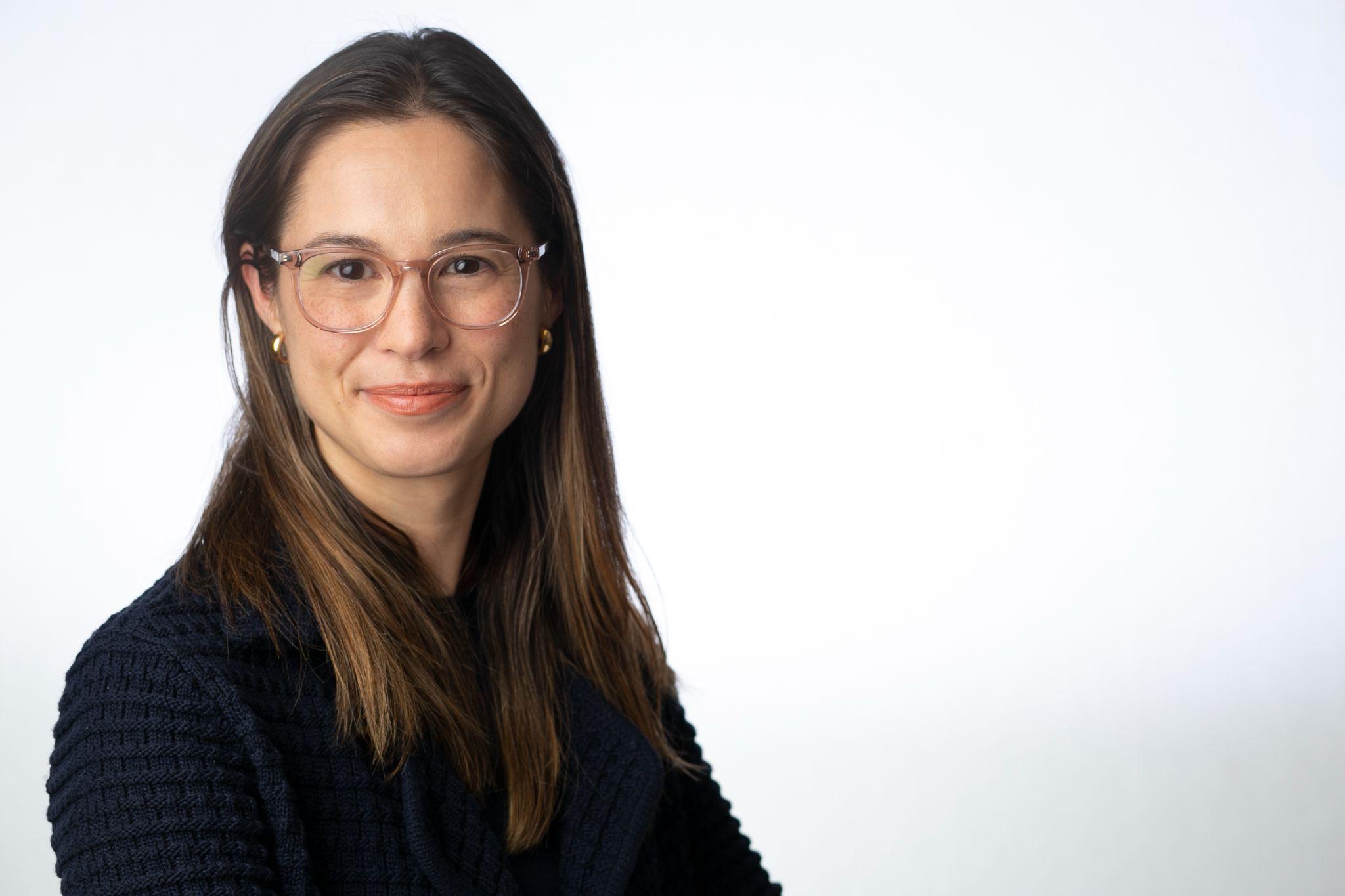 Ria Strasser-GalvisHead of Foreign Policy Partnerships, International Government AffairsGoogle Ria is Google’s Head of Foreign Policy Partnerships in Washington DC. She leads Google’s relationships with US government, diplomats, think tanks and organizations working on international tech policy. In her 7 years at the company, she has also served as Google’s Europe and Emerging Markets Lead. Previously, she advised the Senate Banking & Appropriations committees on international affairs & trade while at the U.S. Government Accountability Office (GAO). She worked at the political risk firm, Frontier Strategy Group and at State Department on the Colombia Desk. Ria is a board member of the World Bank’s Digital Development Partnership, is a Corporate Leader on the Council on Foreign Relations and is on Meridian’s Corporate Council. Ria is a double Hoya - She earned her bachelors and masters at Georgetown’s School of Foreign Service. Ria speaks Spanish and Italian and is attempting to learn German. 